Рекламно-техническое описание результата интеллектуальной деятельности Результат интеллектуальной деятельности в виде секрета производства (ноу-хау) «СИСТЕМА МЕР ПО ПОВЫШЕНИЮ ЭФФЕКТИВНОСТИ УПРАВЛЕНИЯ БЮДЖЕТНЫМ СЕКТОРОМ И СОВЕРШЕНСТВОВАНИЮ СИСТЕМЫ МЕЖБЮДЖЕТНЫХ ОТНОШЕНИЙ В УСЛОВИЯХ КРИЗИСА», разработан в рамках НИР «Модели адаптации субъектов Российской Федерации и муниципальных образований к изменяющимся социально-экономическим и бюджетно-финансовым условиям и механизмы их поддержки» (ВТК- ГЗ- ПИ-2-22) по государственному заданию Финансовому университету на 2022 годСведения об авторах: Описание результата интеллектуальной деятельностиИнформация о секрете производства (ноу-хау). Экономическое пространство России состоит из территорий существенно различающихся по целому ряду характеристик. При этом, фиксирующиеся различия во многом зависят от разницы в географических условиях и уровнях социально-экономического развития, что, как следствие, при отсутствии модернизации в концепции пространственного развития страны приводит к возникновению новых и дальнейшему усугублению уже существующих диспропорций, что представляется особенно актуальных в условиях экономического кризиса. Так, политика «выравнивания» регионального развития в современном государственном управлении демонстрирует достаточно слабые результаты. В текущих условиях представляется вполне обоснованным вместо новых попыток перенастройки системы выравнивания предложить подход к пространственному развитию, основанному на повышении бюджетной обеспеченности и финансовой устойчивости субъектов и муниципальных образований Российской Федерации. При этом введение подобного подхода осложняется наличием барьеров в развитии сетевого взаимодействия, которые существенно затрудняют коммуникацию, что подтверждается результатами исследований многих российских авторов. Так, одной из основных причин, препятствующих дальнейшему развитию межбюджетных отношений, является диссонанс существующей нормативно-правовой базы (НПБ) с новыми тенденциями пространственного развития.В рамках НИР исследовалось влияние на территориальное развитие, социально-экономическую и бюджетно-финансовую ситуацию регионов России кризисных условий (на примере пандемии новой коронавирусной инфекции) и их последствий. По согласованию с заказчиком за основу был положен анализ проблем и особенности состояния экономики и социальной сферы в ряде регионов: Краснодарский край, Пермский край, Республика Башкортостан, Республика Северная Осетия-Алания, Кабардино-Балкарская Республика и городов: Уфа, Краснодар, Пермь, Нальчик, Владикавказ.Пандемия, вызванная новой коронавирусной инфекцией, стала серьезным испытанием для региональной экономики, в т.ч. предпринимательского сектора. На деятельность организаций значительно повлияло закрытие границ, усложнение логистики, разрывы технологических цепочек, ограничение поставок сырья и оборудования, ограничение на перемещения работников, нестабильность на валютном рынке, снижение цен и спроса на некоторые виды продукции.В целях обеспечения эффективности управления бюджетным сектором, укрепления доходной базы региональных и местных бюджетов и совершенствования системы межбюджетных отношений в рамках развития субъектов и муниципальных образований Российской Федерации на основе проведенного исследования выбранной группы регионов и городов России, а также международного опыта, авторами выделены следующие механизмы: Формирование региональных фондов восстановления после COVID-19;Субсидиарная и финансовая поддержка;Внедрение программ снижения долгового бремен;Смягчение положений, касающихся бюджетного дефицита;Учет операционных расходов;Повышение сбалансированности доходов регионов муниципалитетов за счет снижения кредитного бремени;Поддержка инвестиционного потенциала региона и муниципальных образований;Поддержка приоритетных инвестиционных проектов;Отсрочки платежей арендной платы по договорам аренды недвижимого имущества, включая земельные участки (в том числе МСП);Освобождение от оплаты размещение нестационарных торговых объектов и отсрочка уплаты за выкуп государственного или муниципального имущества;Снижение ставки вознаграждения за предоставленные поручительства для субъектов малого и среднего предпринимательства;Оказание консультационных и юридических услуг субъектам МСП и местным производителям.Степень готовности к разработке инновационного проекта. Проект находится на стадии завершенного НИР; к настоящему моменту РИД готов к использованию в качестве действительной технологии.Новизна технологии, отличие от аналогов. Разработанная авторами система мер представляет собой комплексный подход к формированию устойчивой социально-экономической и бюджетно-финансовой политики субъектов и муниципальных образований Российской Федерации, включающая в себя предложения и рекомендации по повышению управления бюджетным сектором и совершенствованию системы межбюджетных отношений в целях стимулирования развития регионов и городов в условиях необходимости восстановления экономики, а также предложения по укреплению доходной базы региональных и местных бюджетов.Экономические преимущества. Интеграция РИД в процессы государственного управления позволит существенно оптимизировать систему бюджетного планирования и пространственного развития страны, что будет выражаться в возникновении/усилении синергетического эффекта между регионами и как следствие потенциальном улучшении инвестиционного климата, росте уровня производства, росте уровня жизни населения, а также повышению бюджетной обеспеченности и финансовой самостоятельности регионов.Область возможного использования. Настоящая система мер может быть использована непосредственным заказчиком НИР. Кроме того, РИД имеет потенциальные возможности применения в области государственного управления и планирования как на федеральном и на межрегиональном уровнях, а также в региональных и муниципальных органах власти.Сопутствующие полезные эффекты. Повышение эффективности бюджетного управления и системы межбюджетных отношений будут способствовать не только комплексному пространственному развитию России, но и улучшению ситуации и наращиванию социально-экономического потенциала в каждом конкретном регионе или территории, включая сокращение дифференциации в уровнях развития регионов, устойчивое социально-экономическое развитие национального пространства страны и улучшение уровня жизни граждан.Определение экспертами (авторами) коэффициента коммерческого потенциала РИД, созданного в рамках НИР по государственному заданию Финуниверситету на 2021 г.Определение первоначальной стоимости РИДИсходные данные.Оцениваемый объект: РИД «Модель повышения межрегиональной связанности экономического пространства». Дата оценки: __.__.2021.Стоимость выполнения НИР по госзаданию, в рамках которой создан РИД: 8 983,38 тыс. руб. Накладные расходы, не связанные с созданием РИД – 20%. Всего получено 31 результат НИР, причем на разработку РИД потрачено 15% всех временных затрат. Количество исполнителей, участвующих в разработке РИД – 2 чел. Первый исполнитель, участвующий в разработке РИД имеет КТУНИР = 0,3% и задействован согласно План-заданию в получении семи результатов НИР (r=7). Второй исполнитель имеет КТУНИР = 0,01% и задействован согласно План-заданию в получении одного результата НИР (r=1). Коэффициент коммерческого потенциала исходя из табл. 1 ККП = 4,0.Далее определяем первоначальную стоимость РИД «Полное название РИД».Решение:1. Так как ККП≤  5,5, то РИД не целесообразно поставить на баланс организации.2. СК = стоимость выполнения НИР – 20%*стоимость выполнения НИР = 7 186,704 (тыс. руб.)3. КТУРИД = 0,3/7 + 0,01/1= 0,05284. ПСРИД = СК *0,15*0,0528= 56 918,69 (руб.).Первоначальная стоимость РИД «Модель повышения межрегиональной связанности экономического пространства» составила 56 918,69 рублей.Эксперты: __________________________________                   __________________________________                   __________________________________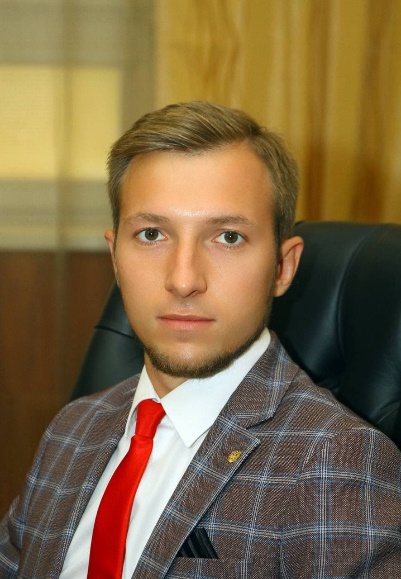 СТРОЕВ Павел Викторовичдиректор Института региональной экономики и межбюджетных отношенийк.э.н.Адрес: 125009, г. Москва, Тверская улица, д. 22Б, стр. 3, каб. 315Тел.: +7(499)503-4754Эл. адрес: PStroev@fa.ru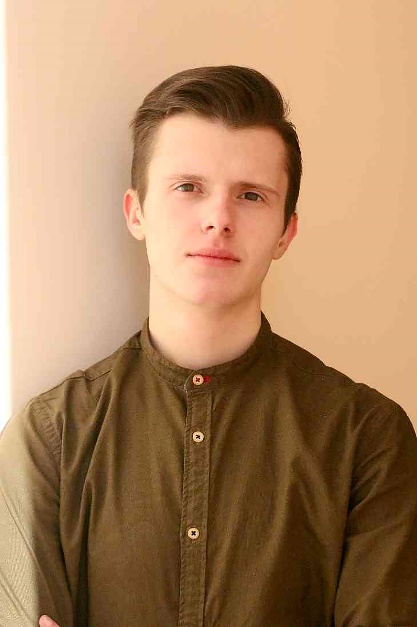 КОНИЩЕВ Евгений Сергеевичмладший научный сотрудник Института региональной экономики и межбюджетных отношений-Адрес: 125009, г. Москва, Тверская улица, д. 22Б, стр. 3, каб. 310            Тел.: +7 (499)503-4757Эл. адрес: ESKonishchev@fa.ruКритерийЗначи-мостьКачественные и количественные интервалы диапазонов характеристик оцениваемых критериевКачественные и количественные интервалы диапазонов характеристик оцениваемых критериевБалльная оценка РИДтремя экспертами (авторами) (Р1,Р2,Р3)Балльная оценка РИДтремя экспертами (авторами) (Р1,Р2,Р3)Балльная оценка РИДтремя экспертами (авторами) (Р1,Р2,Р3)Средний балл Средне-взвешенное значение критерияКритерийЗначи-мостьКачественные и количественные интервалы диапазонов характеристик оцениваемых критериевКачественные и количественные интервалы диапазонов характеристик оцениваемых критериевР1Р2Р3Средний балл Средне-взвешенное значение критерия12335678=(5+6+7)/39=2*8Нормативно-правовой статус0,25РИД является охраняемым (в режиме коммерческой тайны (ноу-хау) - 9 или в силу наличия охранного документа - 10)9-1010,25Нормативно-правовой статус0,25Процедура госрегистрации прав на РИД (стадия подготовки документов - 6, подача заявки завершена - 7, пройдена экспертиза по существу - 8)6-810,25Нормативно-правовой статус0,25Процедура установления конфиденциальности (в стадии подготовки документов - 4, документы поданы - 5)4-510,25Нормативно-правовой статус0,25Выполнение критериев охраноспособности (3 - для изобретений, 2 - для полезных моделей и промышленных образцов, 1 – для иных РИД)1-311110,25Нормативно-правовой статус0,25Критерии охраноспособности не выполняются010,25Конкурентные преимущества0,2Уникальный РИД9-1051,0Конкурентные преимущества0,2Высокие конкурентные преимущества6-851,0Конкурентные преимущества0,2Средние конкурентные преимущества3-555551,0Конкурентные преимущества0,2Низкие конкурентные преимущества1-251,0Конкурентные преимущества0,2Анализ не проводился051,0Спрос0,35Наличие заявок на РИД, лицензионных договоров, соглашений о намерениях и других документальных подтверждений9-1051,75Спрос0,35Наличие потребительского спроса, подтвержденного независимыми исследованиями6-851,75Спрос0,35Наличие потребительского спроса на основе анализа рынков3-555551,75Спрос0,35Высокий уровень конкурентных преимуществ, но требуется формирование (уточнение) спроса1-251,75Спрос0,35Потребительский спрос не изучался051,75Ресурсообеспе-ченность0,2Полная ресурсообеспеченность для вывода РИД на рынок, включая государственную поддержку9-1051,0Ресурсообеспе-ченность0,2Высокая ресурсообеспеченность для вывода РИД на рынок6-851,0Ресурсообеспе-ченность0,2Средняя ресурсообеспеченность для вывода РИД на рынок3-555551,0Ресурсообеспе-ченность0,2Низкая ресурсообеспеченность для вывода РИД на рынок1-251,0Ресурсообеспе-ченность0,2Данные для определения ресурсообеспеченности отсутствуют051,01Ккп=4,0